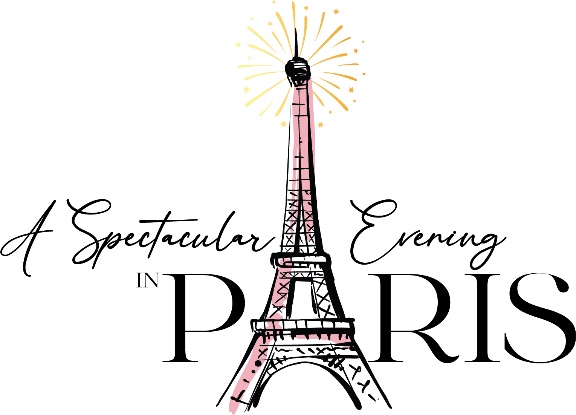 DINNER MENUGuests will choose from one of three main entrees:Beef Bourguignon - a 12 hour pinot noir braised French classic, rich and decadent to the last bite (GF)Salmon Velouté - light and rich all at once, perfectly sautéed salmon with a savory white wine sauceEggplant Timbale - a baked masterpiece filled with delectable sliced eggplant, zucchini, squash and Italian herbs in a cashew cream mozzarella sauce (V-GF)Side dishes will be served family style at your table:Mediterranean Ratatouille - an absolute divine addition to your plate with this traditional French side of stewed garden vegetables in a flavorful broth Haricots Verts - cooked with butter, shallots and a hint of lemon, provide a bright counterpoint to your main dishScalloped Potatoes - Chef Rafe’s unbelievably rich thinly sliced potatoes layered and baked in a decadent Lyonnaise sauceDessert:Creme Brûlée  - A classically perfect end to any meal, the creamy custard inside pairs beautifully with the crispy caramel outside for a final luxurious dish